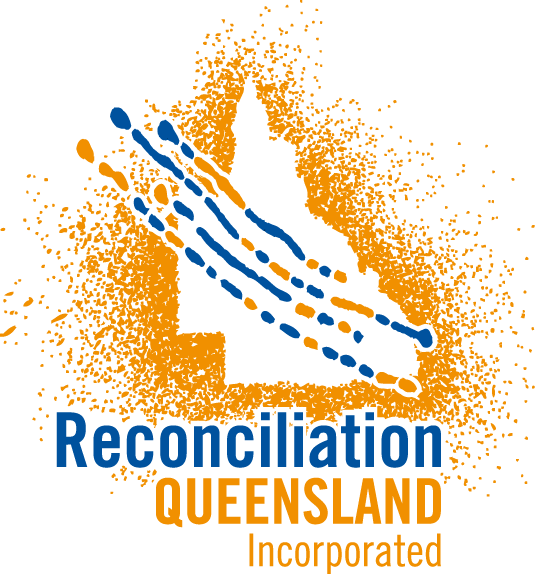          NOMINATION FORM                                2019/2020 COMMITTEENominations must be received by the Secretary by 28 September 2019a minimum of four (4) of the seven (7) committee member positions to be filled must be IndigenousCommittee ExecutiveCo-Chair (Non-Indigenous)SecretaryTreasurerCommittee MembersFive positions We, the undersigned financial members of Reconciliation Queensland Incorporated (RQI)Nominate (please print) ……………………………………………………………………………………………………For the position of …………………………………………………………………………………………………………Each nomination must be supported by two (2) financial members of RQINominator (please print) …………………………………………………………………………………………………Signature of Nominator …………………………………………………………………………………………………Seconder (please print) ……………………………………………………………………………………………………Signature of Seconder ……………………………………………………………………………………………………PROXY FORM - AGM 2019I, ………………………………………………………………………………………………………….of ………………………………………………………………………………………………………….being a financial member of Reconciliation Queensland Incorporated (RQI)appoint ……………………………………………………………… (also a financial member of RQI)as my proxy to vote on my behalf at the Annual General Meeting of RQI to be held on Saturday 12th October 2019, and at any adjournment.Signed this ………………………day of ………………………. 2019 Signature ………………………………………………………………This form must be received by the Secretary prior to the start of the meeting, or the adjourned meeting at which the person named in the instrument proposes to vote.I accept the above nomination and I have been informed that RQI holds Public Liability Insurance to the value of $20mName (please print)………….…………………………………………………………………………….Signature.…………………………………………………………………………………………………….(Please tick appropriate box)         Indigenous □          non-Indigenous □